Муниципальное образование город ТоржокТоржокская городская ДумаП О С Т А Н О В Л Е Н И Е12.11.2015                                                                                                                               № 6О регистрации фракции 
ВПП «Единая Россия»в Торжокской городской ДумеРуководствуясь статей 18 Регламента Торжокской городской Думы и на основании протокола собрания депутатов Торжокской городской Думы, являющихся членами и сторонниками Всероссийской политической партии «Единая Россия», по созданию депутатского объединения - фракция «Единая Россия», Торжокская городская Дума п о с т а н о в и л а:Зарегистрировать фракцию Всероссийской политической партии «Единая Россия» в Торжокской городской Думе. Настоящее Постановление вступает в силу со дня его подписания.Председатель Торжокской городской Думы                                                    В.И. Житков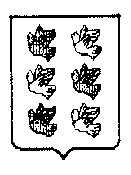 